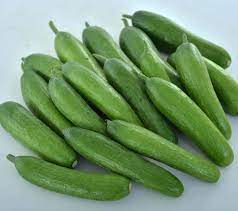 Green Light Cucumber2020 All-American Selection Winner. New seedless mini “cuke” that, when compared to similar varieties, has higher yields, matures earlier and fruits are attractive, with a superior taste. Thin skin with very small seed cavity. Great flavor and crisp texture. Makes a good pickler, as well. Culture: Ideal soil temperature is 78-86˚F. Spacing: Sow seeds 1" deep, 10" apart.  Grow this vining plant on a trellis for a more productive, easier harvest and cleaner fruits. Succession plantings will ensure a season-long harvest. Keep the primary vine and support with trellis. Each node on the vine has a tendril (important for attaching to trellis and/or stake), a fruit, a leaf (important for photosynthesis), and a growth point. Prune growth points for improved plant health and production.Helpful video on pruning growth points:  https://www.youtube.com/watch?v=TGkFJh5bKGgIrrigation: Keep soil moist.Fertilization: Totally Tomato recommends a 2-3-1 NPK fertilizer. Maturity: 30-37 days. Pick when 3 to 4" long for flavorful, sweet, crisp cucumbers that can be enjoyed with or without peeling.https://www.totallytomato.com/product/T02120/100VISTA has also purchased Green Light cucumber seeds from:https://www.kitazawaseed.com/seed_545-177.htmlPlant beside beans, Brassicas, celery, corn, dill, kohlrabi, lettuce, onion, peas, radish, and tomatoes. Avoid planting near potatoes and sage. Both corn and sunflowers can act as a trellis for cucumbers to good effect. Dill will help cucumbers by attracting predatory insects, and nasturtiums will improve the flavor and growth of cucumbers.https://www.westcoastseeds.com/blogs/garden-wisdom/companion-planting